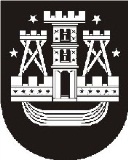 KLAIPĖDOS MIESTO SAVIVALDYBĖS TARYBASPRENDIMASDĖL BĮ KLAIPĖDOS KŪNO KULTŪROS IR REKREACIJOS CENTRO TEIKIAMŲ SPORTO PASLAUGŲ ĮKAINIŲ PATVIRTINIMO2013 m. balandžio 25 d. Nr. T2-95KlaipėdaVadovaudamasi Lietuvos Respublikos vietos savivaldos įstatymo (Žin., 1994, Nr. 55-1049; 2008, Nr. 113-4290) 16 straipsnio 2 dalies 37 punktu, Klaipėdos miesto savivaldybės taryba nusprendžia:1. Leisti biudžetinei įstaigai Klaipėdos kūno kultūros ir rekreacijos centrui teikti mokamas sportinės veiklos paslaugas patikėjimo teise valdomose negyvenamosiose patalpose Pilies g. 2A, Klaipėdoje. 2. Patvirtinti didžiosios sporto salės teikiamų paslaugų 1 valandos įkainį – 34 Lt, mažosios sporto salės – 7 Lt.3. Skelbti apie šį sprendimą vietinėje spaudoje ir visą sprendimo tekstą – Klaipėdos miesto savivaldybės interneto tinklalapyje.Savivaldybės meras Vytautas Grubliauskas